Export Promotion Bureau, Bangladesh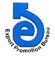   National Export Performance of Goods for July 2022-23 And Service Sector for July 2022-23            (Value in  Mn. US$) Data Source: NBR & Bangladesh BankProductsExport Performance forFY   2021-22Export Target forFY 2022-23Strategic Target2022-23(July)Export Performance 2022-23(July)% Change of export PerformanceOver S. TargetExport Performance the Same Time of the Previous Year% Change of export performance Over the Same Time of the Previous Year12345678Export Performance of Goods52082.6658000.003920.003984.821.653473.4314.72Export Performance of Service Sector, Merchanting & Goods Procured in ports 8888.609000.00650.00653.080.47631.733.38National Export Performance of Goods and Service Sector60971.2667000.004570.004637.901.494105.1612.98